EYESIGHT TEST DECLARATION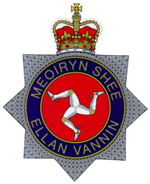 Print this form and take it with you to your opticianOnce completed, submit it to Organisational DevelopmentSHOULD YOUR APPLICATION FOR POLICE RECRUITMENT BE UNSUCCESSFUL THEN THIS FORM WILL BE DESTROYED BY THE ISLE OF MAN CONSTABULARY PLEASE ASK YOUR OPTICIAN TO COMPLETE ALL SECTIONS ON THE REVERSE OF THIS FORMTHEN SEND IT TO ORGANISATIONAL DEVELOPMENT, Police Headquarters, Dukes Avenue, Douglas, Isle of Man, IM2 4RGPrint Full Name:Date of Birth: I confirm that I HAVE / HAVE NOT had refractive surgery.I confirm that I HAVE / HAVE NOT had refractive surgery.I confirm that I HAVE / HAVE NOT had refractive surgery.I confirm that I HAVE / HAVE NOT had refractive surgery.I confirm that I HAVE / HAVE NOT had refractive surgery.If you have had surgery, what type of surgery have you had?If you have had surgery, what type of surgery have you had?If you have had surgery, what type of surgery have you had?If you have had surgery, what type of surgery have you had?If you have had surgery, what type of surgery have you had? Radial Keratotomy *Please note that the IOM Constabulary will reject applicants who have had radial keratotomy. Radial Keratotomy *Please note that the IOM Constabulary will reject applicants who have had radial keratotomy. Photorefractive Keratectomy Photorefractive Keratectomy LASIK / LASEKExact date of surgeryApplicants who have had photorefractive keratectomy, LASIK or LESEK surgery may be considered provided six weeks have elapsed since the surgery, there are no residual side effects (supported by official medical certification) and the other eyesight standards are met. Applicants who have had photorefractive keratectomy, LASIK or LESEK surgery may be considered provided six weeks have elapsed since the surgery, there are no residual side effects (supported by official medical certification) and the other eyesight standards are met. Applicants who have had photorefractive keratectomy, LASIK or LESEK surgery may be considered provided six weeks have elapsed since the surgery, there are no residual side effects (supported by official medical certification) and the other eyesight standards are met. Applicants who have had photorefractive keratectomy, LASIK or LESEK surgery may be considered provided six weeks have elapsed since the surgery, there are no residual side effects (supported by official medical certification) and the other eyesight standards are met. Applicants who have had photorefractive keratectomy, LASIK or LESEK surgery may be considered provided six weeks have elapsed since the surgery, there are no residual side effects (supported by official medical certification) and the other eyesight standards are met. Signature:Signature:Signature:Date:Date:THIS SIDE IS FOR OPTICIANS USE ONLY Snellen TestSnellen TestSnellen TestSnellen TestSnellen TestSnellen TestUnaided (vision)Unaided (vision)Binoc.Aided (visual acuity)Aided (visual acuity)Binoc.R6/N6/N6/6/NNL6/N6/NEyesight Standards for the Police ForceEyesight Standards for the Police ForceEyesight Standards for the Police ForceEyesight Standards for the Police ForceEyesight Standards for the Police ForceCorrected distance visual acuity must be 6/12 in either eye, and 6/6 or better binocularly. Corrected distance visual acuity must be 6/12 in either eye, and 6/6 or better binocularly. Corrected distance visual acuity must be 6/12 in either eye, and 6/6 or better binocularly. Corrected distance visual acuity must be 6/12 in either eye, and 6/6 or better binocularly. Corrected distance visual acuity must be 6/12 in either eye, and 6/6 or better binocularly. Corrected near static visual acuity must be 6/9 or better binocularly. Corrected near static visual acuity must be 6/9 or better binocularly. Corrected near static visual acuity must be 6/9 or better binocularly. Corrected near static visual acuity must be 6/9 or better binocularly. Corrected near static visual acuity must be 6/9 or better binocularly. Colour Vision Standards for the Police ForceColour Vision Standards for the Police ForceColour Vision Standards for the Police ForceColour Vision Standards for the Police ForceColour Vision Standards for the Police ForceIshihara  PASS    FAIL    NOT DONE PASS    FAIL    NOT DONE PASS    FAIL    NOT DONE PASS    FAIL    NOT DONECity University TestCity University TestCity University Test PASS    FAIL    NOT DONE PASS    FAIL    NOT DONENote: 7 out of 10 correct replies required in colour vision tests. Monochromats should be rejected. Mild anomalous trichromats are acceptable and should be treated as normals. Severe anomalous trichromats and dichromats are also acceptable and should be instructed in coping strategies. [Applicants who show a lowered discrimination for blue colours should be referred to an ophthalmologist for further assessment.   This should include a measure of their dark adaptation performance].Colour vision can also be tested using the Farnsworth D-15 test. Applicants should not wear ‘colour correcting’ lenses during the colour vision tests.Note: 7 out of 10 correct replies required in colour vision tests. Monochromats should be rejected. Mild anomalous trichromats are acceptable and should be treated as normals. Severe anomalous trichromats and dichromats are also acceptable and should be instructed in coping strategies. [Applicants who show a lowered discrimination for blue colours should be referred to an ophthalmologist for further assessment.   This should include a measure of their dark adaptation performance].Colour vision can also be tested using the Farnsworth D-15 test. Applicants should not wear ‘colour correcting’ lenses during the colour vision tests.Note: 7 out of 10 correct replies required in colour vision tests. Monochromats should be rejected. Mild anomalous trichromats are acceptable and should be treated as normals. Severe anomalous trichromats and dichromats are also acceptable and should be instructed in coping strategies. [Applicants who show a lowered discrimination for blue colours should be referred to an ophthalmologist for further assessment.   This should include a measure of their dark adaptation performance].Colour vision can also be tested using the Farnsworth D-15 test. Applicants should not wear ‘colour correcting’ lenses during the colour vision tests.Note: 7 out of 10 correct replies required in colour vision tests. Monochromats should be rejected. Mild anomalous trichromats are acceptable and should be treated as normals. Severe anomalous trichromats and dichromats are also acceptable and should be instructed in coping strategies. [Applicants who show a lowered discrimination for blue colours should be referred to an ophthalmologist for further assessment.   This should include a measure of their dark adaptation performance].Colour vision can also be tested using the Farnsworth D-15 test. Applicants should not wear ‘colour correcting’ lenses during the colour vision tests.Note: 7 out of 10 correct replies required in colour vision tests. Monochromats should be rejected. Mild anomalous trichromats are acceptable and should be treated as normals. Severe anomalous trichromats and dichromats are also acceptable and should be instructed in coping strategies. [Applicants who show a lowered discrimination for blue colours should be referred to an ophthalmologist for further assessment.   This should include a measure of their dark adaptation performance].Colour vision can also be tested using the Farnsworth D-15 test. Applicants should not wear ‘colour correcting’ lenses during the colour vision tests.I certify that I certify that subjects namesubjects nameIS / IS NOT within the Police eyesight standards shownOptometrist signature: Official StampDate: Official Stamp